                                                                                               Obec Trnovec nad Váhom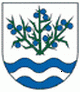 Materiál č. 2 na 9. zasadnutie Obecného zastupiteľstva v Trnovci nad Váhom dňa 12.10. 2015K bodu programu 3:„Rozbor hospodárenia obce do 30.9.2015 a návrh na zmenu rozpočtu na rok 2015“1. Dôvodová správaDôvodová správa k materiálu č. 2 na 9. zasadnutie OZ v Trnovci nad Váhom Rozbor hospodárenia obce od 1.1.2015 do 30.9.2015 a návrh na zmenu rozpočtu na rok 2015 vypracovala a predkladá Marta Szabová, účtovníčka obce a pracovníčka ekonomického referátu, ktorá je zodpovedná za vedenie účtovníctva a prípravu rozpočtu obce. Obec Trnovec nad Váhom hospodári na základe schváleného rozpočtu obce na rok 2015. Rozpočet bol schválený na riadnom zasadnutí obecného zastupiteľstva dňa 30. marca 2015, uznesením č. 29/2015 bod b/ .
Plnenie príjmov a výdavkov podľa druhu rozpočtu vykazuje skutočné plnenie príjmov a výdavkov obce k sledovanému obdobiu v členení na bežné, kapitálové a finančné príjmy a výdavky . Príjmy obce do 30.09.2015 dosiahli sumu 1.293.838,04 € t.j. plnenie na 74,12 %. Výdavky boli čerpané v sume 1.084.910,36 € t.j. 65.92 %. Z toho výdavky obce sú 671.568,96 € a výdavky ZŠ s MŠ v Trnovci nad Váhom t.j. našej rozpočtovej organizácie činia 413.341,40 €. Stav finančných prostriedkov na účtoch, vrátane pokladne k 30. septembru 2015 bežného roka bol v sume 1.039.220,33 €.Rozbor hospodárenia obce od 1.1.2015 do 30.9.2015 a podrobnejšie plnenie príjmov a čerpanie výdavkov podľa funkčnej klasifikácie rozpočtu je prílohou tohto materiálu.Obecné zastupiteľstvo v Trnovci nad Váhom na svojom 8. zasadnutí dňa 07.09.2015 uznesením č. 66/2015 navrhlo doplniť návrh na zmenu rozpočtu o kapitálové príjmy z predaja pozemkov v novom stavebnom obvode, prerokovať ho Komisiou finančnou a podnikateľskou a predložiť na ďalšie zasadnutie OZ. Nanovo spracovaný návrh na zmenu rozpočtu na rok 2015 bol prerokovaný komisiou finančnou a podnikateľskou dňa 23.09.2015 a následne komisiou postúpený na schválenie OZ. Pri zmene rozpočtu na rok 2015 sa v zmysle §14 ods.2 zákona č. 583/2004 Z.z. o rozpočtových pravidlách územnej samosprávy navrhuje zvýšiť rozpočtované príjmy o 105.000,- € a zvýšiť rozpočtované výdavky o 87.300,- €.Príjmy – bežné príjmy Bežné príjmy navrhujeme zvýšiť o 57.000,- €. Položka 312 001 7 – Dotácia z ministerstva kultúry a z NSK S dotáciou ministerstva kultúry a NSK na nákup kníh sa pri vypracovaní návrhu rozpočtu na rok 2015 nepočítalo z tohto dôvodu táto položka nebola rozpočtovaná. Z uvedeného dôvodu zvyšujeme rozpočet o 1.800,- €. Položka 312 001 9 - Aktivačná činnosť Príjem v položke zvyšujeme o 44.800,- € na základe schválených projektov z ÚPSVaR v Nových Zámkoch. Položka 314 – Sponzorský dar Príjem v položke zvýšiť o 10.400,- €. Sponzorský dar a.s. Duslo 10.000,-€ na hospodársky a sociálny rozvoj obce. Sponzorský dar Komunálnej poisťovne, a.s. , 400 € na deň obce. Príjmy – kapitálové príjmy Príjem v položke zvýšiť o 48.000,- €. Položka 233 001 Príjem z predaja pozemku Na základe výsledkov I. kola obchodnej verejnej súťaže o najvhodnejší návrh na uzavretie zmlúv na predaj nehnuteľného majetku obce Trnovec nad Váhom navrhujeme zvýšiť kapitálové príjmy o 48.000,- €. Výdavky – bežné výdavky Bežné výdavky navrhujeme zvýšiť o 58.300,-€ . Program 10 – Šport – Podprogram 1- Podpora mládežníckeho športu – Funkčná klasifikácia 08 1 0 – Dohoda-tréneri -zvýšiť o 3.000,- €. Program 14 – Administratíva- Podprogram 1 - Funkčná klasifikácia 10 5 0 – Aktivačná činnosť Zvýšiť na základe schválených projektov z ÚPSVaR o 50.500,- € v členení : Položka 611 tarifný plat zvýšiť o 35.000,-€. Položka 621 poistné odvody zvýšiť o 12.500,- €. Položka 637 014 stravné zvýšiť o 3.000,- €. Program 3 Interné služby – Podprogram 10- Funkčná klasifikácia 08 2 0 – Nákup kníh Nákup kníh z dotácie MK a z NSK zvýšiť o 1.800,- €. Program 12 Sociálne služby – Podprogram 1 Zariadenie sociálnych služieb- Funkčná klasifikácia 10 2 0- Vratky do ŠR Vrátenie poskytnutých finančných prostriedkov zo ŠR – neobsadené miesta v ZOS zvýšiť na 3.000 ,- €. Výdavky – kapitálové výdavky Kapitálové výdavky navrhujeme zvýšiť o 29.000,- €. Program 13 Bytové a nebytové priestory – Podprogram 1 Bývanie -Funkčná klasifikácia 06 1 0- Nákup budov Nákup rodinného domu do vlastníctva obce 29.000,-€.Stanovisko k rozboru hospodárenia obce a k návrhu zmeny rozpočtu Obce Trnovec nad Váhom na rok 2015 vypracované hlavnou kontrolórkou obce, p. Ing. Fülöpovou, je prílohou tohto materiálu.